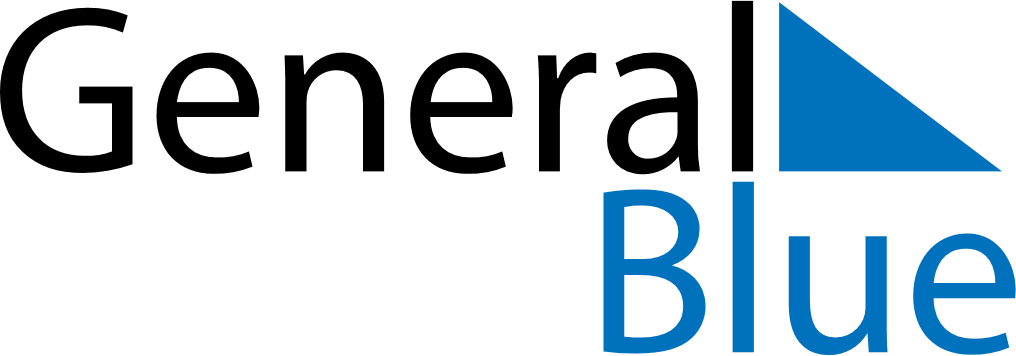 January 2022January 2022January 2022January 2022El SalvadorEl SalvadorEl SalvadorMondayTuesdayWednesdayThursdayFridaySaturdaySaturdaySunday112New Year’s DayNew Year’s Day345678891011121314151516Firma de los Acuerdos de Paz1718192021222223242526272829293031